  DATA  KEGIATAN DOKUMENTASI KEGIATAN PIMPINAN PEMKAB KARANGANYAR  September 2022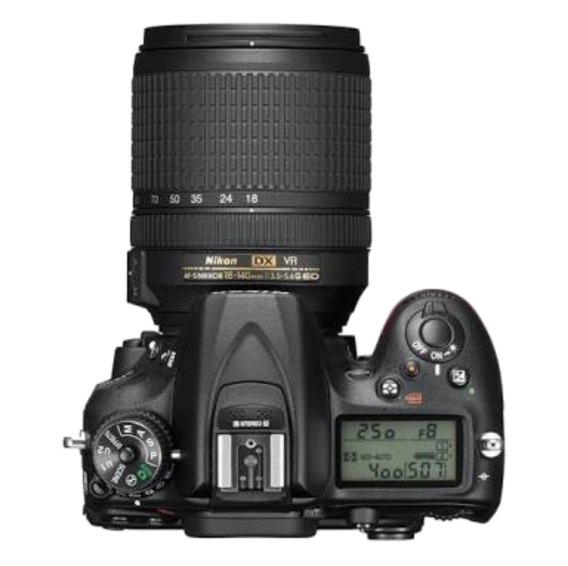 Nikon D7200 DSLR camera with 18-140mm LensASN BAGIAN PROTOKOL DAN KOMUNIKASI PIMPINAN SEKRETARIAT DAERAH KABUPATEN KARANGANYAR  NOHARI/TANGGALJAMTEMPATKEGIATAN KET1Kamis1 September 2022Jam 08.30 WIBAula Kecamatan Gondangrejo Pembinaan Ibu Hamil dalam rangka Pencegahan Stunting dan Penurunan AKI/AKB Kecamatan Gondangrejo Oleh Bupati Karanganyar2Kamis1 September 2022Jam 10.00 WIBBalai Desa Dagen, Kec. JatenPembinaan Ibu Hamil dalam rangka Pencegahan Stunting dan Penurunan AKI/AKB Wilayah Kerja Puskesmas Jaten II Oleh Bupati Karanganyar3Kamis1 September 2022Jam 11.00 WIBAula Disdikbud Kab. KaranganyarPenerimaan Mahasiswa Kuliah Kerja Nyata (KKN) Universitas Dharma AUB Surakarta di Kabupaten Karanganyar Tahun 20224Kamis1 September 2022Jam 12.00 WIBRuang Rapat Paripurna DPRD Kab. KaranganyarRapat Paripurna Pertama DPRD Kabupaten Karanganyar Masa Sidan I Penyampaian Rancangan Perda tentang Perubahan APBD Kabupaten Karanganyar Tahun Anggaran 20225Kamis1 September 2022Jam 17.00 WIBLapangan Bejen, KaranganyarPembukaan Turnamen Sepak Bola Antar lingkungan di Kelurahan Bejen6Sabtu3 September 2022Jam 13.00 WIBSunan Hotel SurakartaPencanangan Gerakan Nasional Pengendalian Inflasi Pangan Soloraya Bersama Bank Indonesia7Senin5 September 2022Jam 13.00 WIBAula Wira Pratama I Polres KaranganyarVideo Conference Kebijakan Pengendalian Inflasi Terkait Sosialisasi Kebijakan Menteri Keuangan Kebijakan Recofusing dan Kebijakan Penggunaan Dana Bansos8Selasa6 September 2022Jam 09.00 WIBRuang Podang I Setda Kab. KaranganyarSosialisasi Kebijakan Pelaksanaan Pengarusutamaan Gender (PUG) Termasuk Perencanaan Penggunaan Responsif Gender (PPRG) Kabupaten Karanganyar Tahun 20229Selasa6 September 2022Jam 10.00 WIBRuang Podang II Setda Kab. KaranganyarPelaksanaan Forum Komunikasi Semester II antara BPJS Kesehatan dengan Pemerintah Kabupaten Karanganyar10Selasa6 September 2022Jam 13.00 WIBRuang Garuda Kantor Bupati KaranganyarRapat Koordinasi Persiapan Peringatan Hari Jadi Ke-105 Kabupaten Karanganyar tahun 202211Selasa6 September 2022Jam 15.00 WIBKantor PT. Indaco KaranganyarPenandatanganan Kerjasama Tentang Sponsorship Antara Persika Karanganyar dengan PT. Indaco Warna Dunia KaranganyarNOHARI/TANGGALJAMTEMPATKEGIATAN KET12Selasa6 September 2022Jam 11.00 WIBRuang Rapat Paripurna DPRD Kab. KaranganyarRapat Paripurna Kedua DPRD Kabupaten Karanganyar Masa Sidang I Penyampaian Pandangan Umum Fraksi DPRD terhadap Rancangan Perda tentang Perubahan APBD Kabupaten Karanganyar Tahun Anggaran 202213Rabu7 September 2022Jam 11.30 WIBRuang Rapat Paripurna DPRD Kab. KaranganyarRapat Paripurna Ketiga DPRD Kabupaten Karanganyar Masa Sidang I Penyampaian tanggapan dan/ Jawaban Bupati Karanganyar terhadap Pandangan Umum Fraksi DPRD terhadap Raperda tentang Perubahan APBD Kabupaten Karanganyar Tahun Anggaran 202214Kamis8 September 2022Jam 09.00 WIBRuang BLC Setda Kab. KaranganyarMembuka Sosialisasi Survei Indeks BerAkhlak ASN Kabupaten Karanganyar secara Virtual15Kamis8 September 2022Jam 09.15 WIBRuang SIC Diskominfo kab. KaranganyarRapat Koordinasi Nasional terkait Penguatan Pembinaan, Pengawasan dan Pengelolaan BUMD Dipimpin Oleh Menteri Dalam Negeri RI16Kamis8 September 2022Jam 10.00 WIBRM. De Goedang PoponganMenerima Kunjungan Kerja Bupati Ogan Ilir Sumatera Selatan beserta Jajaran dalam rangka Studi Tiru Penyelenggaraan Mal Pelayanan Publik di Kabupaten Karanganyar17Kamis8 September 2022Jam 13.00 WIBRuang Podang I Setda Kab. KaranganyarAudiensi Panitia Muktamar Muhammadiyah dan Aisyiyah Ke-48 dengan Bupati Karanganyar beserta Forkopimda Kabupaten Karanganyar18Jum'at9 September 2022Jam 07.00 WIBAlun Alun Kab. KaranganyarSenam Bersama Peringatan Hari Olahraga Nasional Ke-39 Kabupaten Karanganyar Tahun 202219Jum'at9 September 2022Jam 08.30 WIBRuang Podang I Setda Kab. KaranganyarRapat Koordinasi Bulan Dana PMI Kabupaten Karanganyar Tahun 202220Jum'at9 September 2022Jam 09.30 WIBRuang Podang II Setda Kab. KaranganyarAudiensi Forum Masyarakat Gedongan Bersatu dengan Bupati Karanganyar21Jum'at9 September 2022Jam 21.00 WIBLapangan Desa JatipuroPembukaan Jatipuro Fest 202222Sabtu10 September 2022Jam 12.30 WIBKarangrejo, Kel. KaranganyarTakziah Alm. Bp. Dwi Wahyu Purnomo, S.T (ASN Bagian Kesra Setda Kab. Karanganyar)NOHARI/TANGGALJAMTEMPATKEGIATAN KET23Sabtu10 September 2022Jam 13.30 WIBAula Kampus UMUKAPelantikan Rektor dan Wakil Rektor Universitas Muhammadiyah Karanganyar serta Penandatanganan Mou Antara Universitas Muhammadiyah Karanganyar dengan Pemerintah Kabupaten Karanganyar tentang Kerjasama Pelaksanaan Catur Dharma24Sabtu10 September 2022Jam 22.00 WIBDesa Pulosari Kec. KebakkramatMemberikan sambutan dan Menyaksikan Pagelaran Wayang Kulit dalam rangka Bersih Dusun Pulosari25Minggu11 September 2022Jam 07.00 WIBAlun Alun Kab. KaranganyarMemberikan Sambutan dan Memberangkatkan Jalan Sehat dalam rangka Gebyar Muhammadiyah dan Aisyiyah Ke-4826Senin12 September 2022Jam 09.00 WIBHalaman Kantor Bupati KaranganyarUpacara Peringatan Hari Pramuka Ke-61 Tahun 202227Senin12 September 2022Jam 10.30 WIBRuang Podang I Setda Kab. KaranganyarRapat Koordinasi Persiapan Pengisian Kekosongan Jabatan Perangkat Desa Kabupaten Karanganyar28Senin12 September 2022Jam 14.30 WIBRuang Kerja Bupati KaranganyarPamitan Komandan Resor Militer 074/Warastratama Kolonel Inf. achiruddin, S.E, M.Han dengan Bupati Karanganyar29Selasa13 September 2022Jam 08.30 WIBRuang Rapat Paripurna DPRD Kab. KaranganyarRapat Paripurna Kelima DPRD Kabupaten Karanganyar Masa Sidang I Penetapan Persetujuan Bersama Bupati Karanganyar dan DPRD Kabupaten Karanganyar terhadap Raperda tentang Perubahan APBD Kabupaten Karanganyar Tahun Anggaran 202230Rabu14 September 2022Jam 10.30 WIBRuang Podang I Setda Kab. KaranganyarMenerima Kunjungan Kerja DPRD Provinsi Jawa Tengah dalam rangka Melihat Kesiapan Pemerintah Daerah dalam Menghadapi Kesiapan Dampak Kenaikan Harga BBM dan Kebutuhan Pokok di Kabupaten Karanganyar31Kamis15 September 2022Jam 12.00 WIBProyek Bendungan Jlantah JatiyosoMenerima Kunjungan Kerja Spesifik Komisi V DPR RI di Bendungan Jlantah Kabupaten Karanganyar 32Sabtu17 September 2022Jam 09.00 WIBPondok Pesantren MTA Pojok, MojogedangPeresmian Gedung MTA Perwakilan Karanganyar dan Gedung Asrama Santri Pondok Pesantren MTA Kabupaten KaranganyarNOHARI/TANGGALJAMTEMPATKEGIATAN KET33Sabtu17 September 2022Jam 15.00 WIBSirkuit Kelana Sakti, Bumdes Tugu Kec. JumantonoPembukaan Kejurnas Grasstrack Seri 4 Indiel Series 2022 Piala Bupati dan Wakil Bupati dalam rangka Peringatan Hari Jadi Ke-105 Kabupaten Karanganyar34Sabtu17 September 2022Jam 22.00 WIBDesa Jati, Kec. JatenMemberikan Sambutan dan Menyaksikan Pagelaran Wayang Kulit Bersih Dusun Karang Duren35Senin19 September 2022Jam 08.00 WIBHalaman Kantor Dishub Kab. karanganyarApel Gelar pasukan Peringatan Hari Perhubungan Nasional (HARHUBNAS) Tahun 202236Senin19 September 2022Jam 09.00 WIBBalai Desa Doplang Kec. KarangpandanKampanye Seribu Deteksi Dini Penyakit Tidak Menular dan Kesehatan Jiwa Kabupaten Karanganyar37Senin19 September 2022Jam 10.30 WIBJawa Dwipa Resort KarangpandanRapat Koordinasi Tingkat Kabupaten Pendataan Awal Registrasi Sosial Ekonomi 2022 Kabupaten Karanganyar38Selasa20 September 2022Jam 08.30 WIBHalaman Kantor Bupati KaranganyarMenerima Kimjumhan Kegiatan Outing Class KB Al-Amaanah I Jaten di Kantor Bupati Karanganyar39Selasa20 September 2022Jam 09.30 WIBTamansari Hotel KaranganyarSeminar Kenali Watak Tenangkan Jiwa Bersama Bupati Karanganyar dan dr. Aisyah Dahlan, CHt., CM.NLP40Selasa20 September 2022Jam 13.00 WIBTamansari Hotel KaranganyarSeminar Menjadi Wanita Tangguh dan Cerdas Bersama Bupati Karanganyar dan dr. Aisyah Dahlan, CHt., CM.NLPNONAMANIPNIKJABATAN1TEGUH TRIYONO,S.H.,M.Si.1964080219860310173313050208640001Kepala Bagian Protokol dan Komunikasi Pimpinan2MUIS ZOMRONI AZIS E,S.Pd1978030120080-110083313160103780001Kepala Sub Bagian Protokol3ADITYA PRATOMO,S.H 1982121920090210023313091912820001Kepala Sub Bagian Komunikasi dan Dokumentasi Pimpinan 4MARSONO1968071619910310073311091607680002Penyusun Bahan Informasi dan Publikasi5SARWANTO1970030319890310033313090303700003Pengelola Dokumentasi6WAWAN KURNIAWAN,A.Md1985032820110110103313112803850001Pranata Acara7DESY PEBRISARI1986022720100120013521096702860001Petugas Protokol8NOVAN DEKA SETYA GARAGUNA,S.STP1990111320150710013314091311900009Ajudan 9EKA SURYA PUTRA,S.STP1993112520170810023576012511930004Ajudan10TONI SETIAWAN ,S.STP199209292014061002Ajudan11WAHYU WIBOWO,S.STP1991111620140610023313021611910002Ajudan